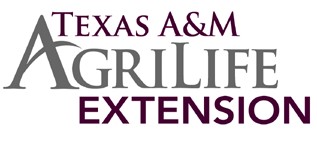 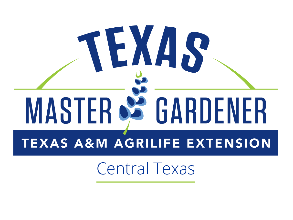 Texas Master Gardener Central Texas Master Gardener (CTMGA) - Application Upon completion of all requirements, participants are certified as Texas Master Gardeners.Master Gardeners then re-certify annually through volunteer service and continuing education.1.   I desire to be a Master Gardener in the Central Texas Master Gardener Association (CTMGA). I understand that Master Gardeners are trained volunteers - community educators, who share their horticultural knowledge and gardening experience with their fellow citizens. If accepted in the Master Gardener training program, to complete certification:•	I will complete 50 hours of classroom training, including a final exam.•	I will give 50 hours of volunteer service in AgriLife Extension initiated projects within one year of training date.•	I understand to re-certify annually, a minimum of 12 volunteer hours and 6 hours of continuing education is required in Extension sanctioned programs•	I agree to a background check - Texas A&M AgriLife Extension Service volunteer requirement•	I understand that the Master Gardener program is sponsored by the McCulloch County office of the Texas A&M AgriLife Extension Service.•	I understand that as a Certified Texas Master Gardener, I represent McCulloch County, the McCulloch Extension office, and The Texas A&M System and will adhere to their policies and guidelines.Select and initial the appropriate selection. Certified Master Gardener Program - $175 individual - $270 couple NON-certified education only - $200 per personNote:  Credit and debit cards are accepted with a processing fee. Visit this site if paying by card:  https://central-texas-master-gardener-association.square.site/Applicant Signature 																Date 2.    Applicant’s Name: Address: City, State, Zip: 	County: Phone:  	Cell: Email:    Number of years living in County: 3.   List areas of specialization or hobbies (e.g. flowers, vegetables, ornamentals, house plants, community gardening, fruit trees, etc.)  4.    List experience in working with each type community: schools, youth churches, senior citizens, hospitals, halfway houses, etc. 5.    Please list group affiliations: garden clubs, community gardens, plant societies, etc. 6.    How did you learn of the Master Gardener Program?  	7.    How did you learn about this class? 8.   Why do you want to become a Master Gardener?  9.   Are you presently employed, and if so, where?  10.   Times available for volunteer work (please check):Morning            Afternoon           EveningMonday     Tuesday     Wednesday    Thursday    Friday     Saturday     Sunday11.   To become a Master Gardener is important to me because: (0-Not Important 5-Most Important)I will be able to increase my knowledge of gardening.  I will be able to gain new skills as a gardener. 	I will have the opportunity to receive useful training.  I will be able to provide a service to other people in my community and/or neighborhood. I will have the opportunity to share my knowledge with other gardeners.  I will gain a great deal of personal satisfaction. I will be able to creatively use my free time.  I will be certified by Texas AgriLife Extension Service. I will gain gardening experience that can help me get a job.  